Question directrice : Quels sont les opérations permettant de tester et valider le prototype ? → Travail demandé : Posez le robot sur la piste et vérifiez son fonctionnement :a) Testez votre robot pour vérifier s’il remplit la fonction principale n°1.b) Testez votre robot pour vérifier s’il remplit la fonction principale n°2.2) Nous voulons tester le robot pour vérifier s’il remplit la fonction contrainte n°1. Proposez un protocole de test permettant de valider cette contrainte. Puis utilisez ce protocole pour faire le test.Séquence S28Test et validationACTIVITE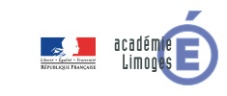 Cycle 43èmeSéquence S28Test et validationProjet.Cycle 43èmeCompétences développées en activitésCompétences développées en activitésConnaissances associéesCT 1.2► Mesurer des grandeurs de manière directe ou indirecte.Instruments de mesure usuels. Principe de fonctionnement d’un capteur, d’un codeur, d’un détecteur. Nature du signal : analogique ou numérique. Nature d’une information : logique ou analogique.CS 1.5► Respecter une procédure de travail garantissant un résultat en respectant les règles de sécurité et d’utilisation des outils mis à disposition.Procédures, protocoles. Ergonomie.CS 1.7► Interpréter des résultats expérimentaux, en tirer une conclusion et la communiquer en argumentant.Notions d’écarts entre les attentes fixées par le cahier des charges et les résultats de l’expérimentation.TestTest validé ?Problèmes rencontrésSolutions apportéesTest n°1 : le robot suit le parcours jusqu’au boutTest n°2 : le robot s’arrête dans la zone d’arrivéeTest n°3 : le robot réalise le défi dans le temps impartiTestTest validé ?Problèmes rencontrésSolutions apportéesTest n°1 : le robot déplace le palet en dehors de sa zone de départTest n°2 : le robot transporte le palet jusqu’à sa zone d’arrivée